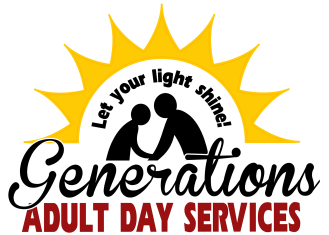 5K Derby DayMay 4, 20198:00 amKess Creek Park Mayfield, KYThis year’s race will have a Derby Day theme. Wear your best Derby Hat. The best hat wins a prize.Registration and payment must be received no later than May 1st, 2019Send to:Generations Adult Day Services225 West Water StreetMayfield, KY  42066Awards go to the top male and female finisher and top male and female finisher in each age group: 10 & under, 11-19, 20-29, 30-39, 40-49, 50-59, 60 & over

All 5K participants will receive a T-shirt and goody bag on the day of the event (while supplies last). Donations are accepted.  Get a T-shirt with a $10 donation for sizes S, M, L and XL!Questions? Contact Maureen Platt-Russell at (270)-970-3239 or mplatt.generationsofky@gmail.comForm MUST be signed to participate in 5KName ____________________________________________________ Age (Day of race) _______ Sex _______Email_____________________________________________________________________________________Address___________________________________________________________________________________ City/State/Zip______________________________________________________________________________ Phone____________________________________________________________________________________T-Shirt Size (circle one)             S            M             L            XL          2XL           3XL           4XLEarly Registration Fee ($20.00-before April 12. Includes S, M, L or XL T-shirt)				________Late Registration Fee ($25.00-after April 12. Includes S, M, L or XL T-shirt)            			________T-shirt Only Fee ($10 for S, M, L and XL)								________			Special Size T-shirt fee (Add $2 extra for 2XL, $3 for 3XL, $4 for 4X)					________																								Total		________*** Pre-registration is strongly encouraged, guarantees t-shirt and saves you money***Waiver of Liability: In consideration of the acceptance of my entry, I hereby for myself, my heirs, executors and administrators do release and discharge any and all sponsors and associates of Generations Adult Day Services 5K Run/Walk of damages, demands or actions whatsoever in any manner arising or growing out of my participation in the event. I attest and verify that I have full knowledge of the risks involved in this event and that I am physically fit and sufficiently trained to participate.Signature___________________________________________________________________________________ 